Crowdfunding w naukach społecznych i humanistycznych - zaproszenie do wypełnienia ankiety TRIPLE.Szanowni Państwo,zapraszamy do wzięcia udziału w ankiecie, która jest częścią badań prowadzonych na potrzeby europejskiego projektu TRIPLE. Ankieta dotyczy finansowania nauki oraz crowdfundingu, czyli praktyki finansowania projektu lub przedsięwzięcia poprzez zbieranie stosunkowo niewielkich kwot od dużej liczby osób zazwyczaj za pośrednictwem internetu. Przykładami najbardziej popularnych platform crowdfundingowych są Kickstarter, Indiegogo, Wspieram.to czy PolakPotrafi.pl. Ankieta jest w języku polskim. Zawiera 15 pytań, a jej wypełnienie powinno zająć około 10 minut: https://surveys.ekt.gr/index.php?r=survey/index&sid=766456&lang=plAnkieta będzie aktywna do 26.05.2021.Pytania kierujemy do wszystkich osób, które ukończyły 18 lat. Zależy nam na jak największym odzewie, dlatego będziemy wdzięczni za przesłanie linka i podzielenie się informacją o ankiecie ze znajomymi również spoza środowiska naukowego. Uzyskane odpowiedzi pomogą nam w stworzeniu platformy crowdfundingowej wspierającej badania w dziedzinie nauk społecznych i humanistycznych.TRIPLE został uruchomiony 7 października 2019 roku. Jednym z wykonawców projektu jest Centrum Humanistyki Cyfrowej Instytutu Badań Literackich Polskiej Akademii Nauk w Warszawie. W sercu projektu znajduje się rozwój platformy GOTRIPLE, innowacyjnego, wielojęzycznego i wielokulturowego serwisu dla nauk społecznych i humanistycznych. Dziękujemy za współpracę i poświęcony czas. Jeśli chcieliby Państwo skontaktować się z nami lub mają pytania dotyczące ankiety, prosimy o odwiedzenie naszej strony kontaktowej. Jeśli to możliwe, będziemy wdzięczni za udostępnienie ogłoszenia w Państwa kanałach komunikacji.SOCIAL MEDIAPomóż nam i europejskiemu projektowi TRIPLE w badaniach, które prowadzimy na temat crowdfundingu nauki. Prosimy o wypełnienie poniższej ankiety - zajmie to tylko 10 minut! Pytania kierujemy do wszystkich osób, który ukończyły 18 lat. Zależy nam na jak największym odzewie, dlatego będziemy wdzięczni za przesłanie linka i podzielenie się informacją o ankiecie ze znajomymi również spoza środowiska naukowego.https://surveys.ekt.gr/index.php?r=survey/index&sid=766456&lang=pl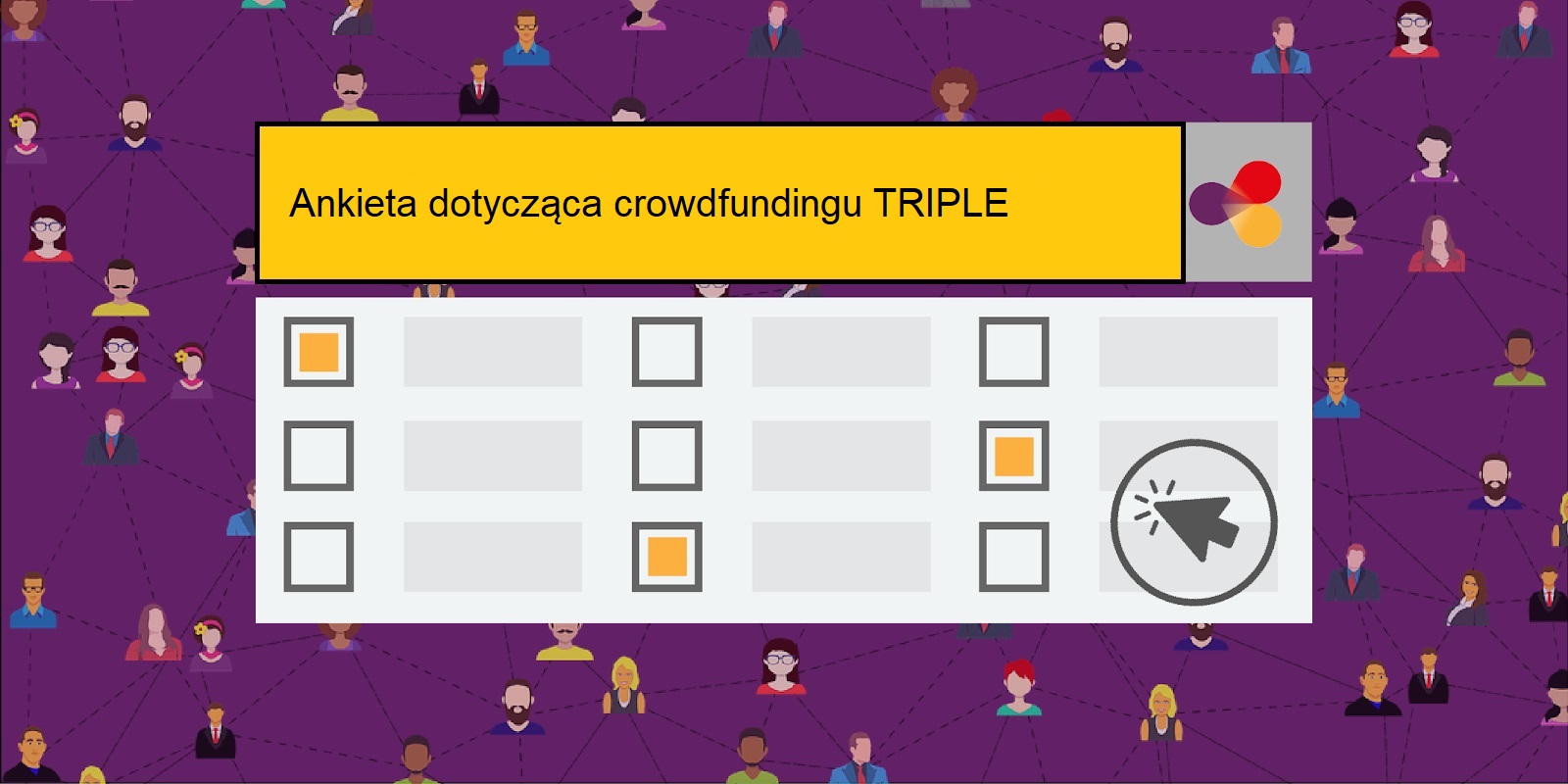 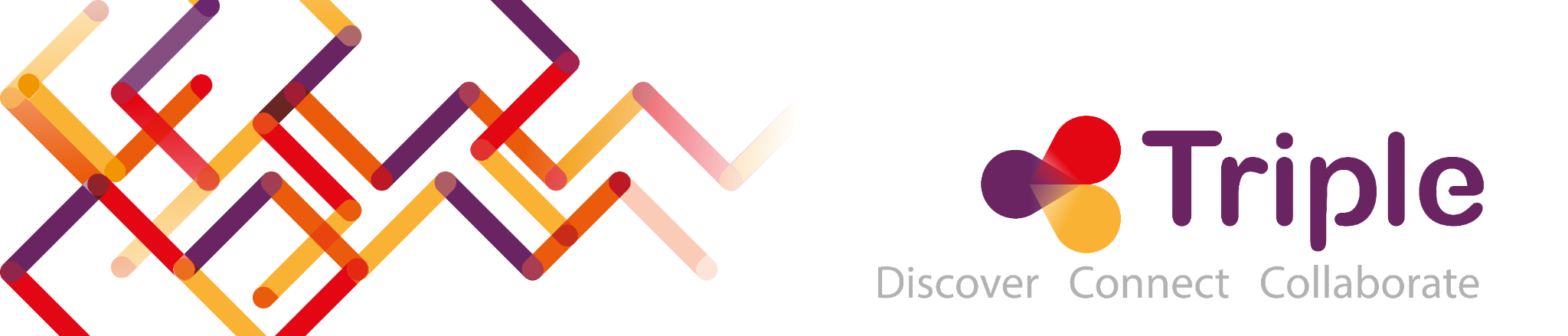 